ПРОЕКТРОССИЙСКАЯ ФЕДЕРАЦИЯ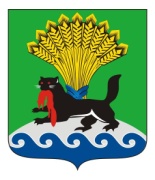 ИРКУТСКАЯ ОБЛАСТЬИРКУТСКОЕ РАЙОННОЕ МУНИЦИПАЛЬНОЕ ОБРАЗОВАНИЕДУМАРЕШЕНИЕПринято на заседании Думыот «____»_______ 20____г.					   №___________/рдг. ИркутскО согласовании кандидатуры первого заместителя Мэра Иркутского районного муниципального образования Рассмотрев представление Мэра Иркутского районного муниципального образования Фролова Л.П., в соответствии со ст. ст. 57, 59 Трудового кодекса Российской Федерации,  руководствуясь ст. 25, п.2 ст. 46, ст. 53 Устава Иркутского районного муниципального образования, Дума Иркутского района РЕШИЛА:1. Согласовать назначение на должность первого заместителя Мэра Иркутского районного муниципального образования кандидатуру Жука Игоря Владимировича, с заключением срочного трудового договора  на срок, не превышающий срок полномочий Мэра района.2. Настоящее решение вступает в силу с момента его подписания.3. Опубликовать настоящее решение в газете «Ангарские огни».Лист согласования к решению Думы Иркутского района«О согласовании кандидатуры первого заместителя Мэра Иркутского районного муниципального образования»ПОДГОТОВИЛ:
Начальник управления кадровой политики	                                                               М.А. Петрачкова «__»__________2020г.ВИЗА СОГЛАСОВАНИЯ:Руководитель аппарата - начальник ОКУ АИРМО«__»__________2020г.                                                                С.В. Базикова                                               Начальник правового управления«__»__________2020г.                                                                   Д.М. Остапенко        Антикоррупционная экспертиза:Администрация Иркутского районного муниципального образования, в лице начальника правового управления Остапенко Дарьи Михайловны, в соответствии с пунктом 2 статьи 6 Федерального закона от 25 декабря 2008 г. № 273-ФЗ «О противодействии коррупции» и подпунктом 3 пункта 1 статьи 3 Федерального закона от 17 июля 2009 г. № 172-ФЗ «Об антикоррупционной экспертизе нормативных правовых актов и проектов нормативных правовых актов» проведена экспертиза  согласуемого проекта нормативно-правового акт в целях выявления в нем положений, способствующих созданию условий для проявления коррупции.ЗАКЛЮЧЕНИЕ:В согласуемом проекте нормативно-правового акта не выявлены положения, способствующие созданию условий для проявления коррупции.Начальник правового управления ____________  Д.М. Остапенко СПИСОК РАССЫЛКИ:Мэр района Председатель Думы Л.П. ФроловП.Н. Новосельцев1. Управление кадровой политики – 1 экз;2. Газета «Ангарские огни» - 1 экз.